EAST RINGWOOD JFC: APPAREL ORDER FORM 2017Name:Phone:Name:Phone:Name:Phone:Name:Phone:Name:Phone:Name:Phone:Name:Phone:Name:Phone:Name:Phone:Name:Phone:Name:Phone:Age Group:Age Group:Age Group:Age Group:Age Group:Age Group:Age Group:Age Group:Age Group:DescriptionSize 13-3Size 13-3Size 13-3Size 13-3Size 2-8Size 2-8Size 2-8Size 2-8Size 2-8Size 8-11Size 8-11Size 8-11Size 8-11Size 11-14Size 11-14Size 11-14Size 11-14Price Ea.TotalEFL SocksLong / Short$16.00All Players must wear ERJFC EFL socks and shortsAll Players must wear ERJFC EFL socks and shortsAll Players must wear ERJFC EFL socks and shortsAll Players must wear ERJFC EFL socks and shortsAll Players must wear ERJFC EFL socks and shortsAll Players must wear ERJFC EFL socks and shortsAll Players must wear ERJFC EFL socks and shortsAll Players must wear ERJFC EFL socks and shortsAll Players must wear ERJFC EFL socks and shortsAll Players must wear ERJFC EFL socks and shortsAll Players must wear ERJFC EFL socks and shortsAll Players must wear ERJFC EFL socks and shortsAll Players must wear ERJFC EFL socks and shortsAll Players must wear ERJFC EFL socks and shortsAll Players must wear ERJFC EFL socks and shortsAll Players must wear ERJFC EFL socks and shortsAll Players must wear ERJFC EFL socks and shortsAll Players must wear ERJFC EFL socks and shortsAll Players must wear ERJFC EFL socks and shortsAll Players must wear ERJFC EFL socks and shortsEFL Shorts8(24)10(26)10(26)12(28)12(28)12(28)12(28)14(30)16(32)16(32)16(32)S(34)S(34)M(36)M(36)M(36)L(38)WhiteU11-U17$30.00Blue U8-U17$30.00Training Singlets- Please Circle Girls or BoysTraining Singlets- Please Circle Girls or BoysTraining Singlets- Please Circle Girls or BoysTraining Singlets- Please Circle Girls or BoysTraining Singlets- Please Circle Girls or BoysTraining Singlets- Please Circle Girls or BoysTraining Singlets- Please Circle Girls or BoysTraining Singlets- Please Circle Girls or BoysTraining Singlets- Please Circle Girls or BoysTraining Singlets- Please Circle Girls or BoysTraining Singlets- Please Circle Girls or BoysTraining Singlets- Please Circle Girls or BoysTraining Singlets- Please Circle Girls or BoysTraining Singlets- Please Circle Girls or BoysTraining Singlets- Please Circle Girls or BoysTraining Singlets- Please Circle Girls or BoysTraining Singlets- Please Circle Girls or BoysTraining Singlets- Please Circle Girls or BoysTraining Singlets- Please Circle Girls or BoysTraining Singlets- Please Circle Girls or BoysSingletGirls/BoysSize 6Size 6Size 8Size 8Size 8Size 10Size 10Size 10Size 12Size 12Size 12Size 12Size 14Size 14Size 14Small/16Small/16$25.00SingletGirls/BoysMedium/18Medium/18LargeLargeLargeXLXLXL2XL2XL2XL2XL3XL3XL3XL$25.00Polo ShirtSize 6Size 6Size 8Size 8Size 8Size 10Size 10Size 10Size 12Size 12Size 12Size 12Size 14Size 14Size 14SmallSmall$40.00Polo ShirtMediumMediumLargeLargeLargeXLXLXL2XL2XL2XL2XL3XL3XL3XL4XL4XL$40.00Hooded JumperSize 6Size 6Size 8Size 8Size 8Size 10Size 10Size 10Size 12Size 12Size 12Size 12Size 14Size 14Size 14XS/16XS/16$50.00Hooded JumperSmallSmallMediumMediumMediumLargeLargeLargeXLXLXLXL2XL2XL2XL3XL3XL$50.00Track JacketSize 6Size 6Size 8Size 8Size 8Size 10Size 10Size 10Size 12Size 12Size 12Size 12Size 14Size 14Size 14Size 16Size 16$60.00Track JacketSmallSmallMediumMediumMediumLargeLargeLargeXLXLXLXL2XL2XL2XL3XL3XL$60.00Track PantsSize 6Size 6Size 8Size 8Size 8Size 10Size 10Size 10Size 12Size 12Size 12Size 12Size 14Size 14Size 14Size 16Size 16$45.00Track PantsSmallSmallMediumMediumMediumLargeLargeLargeXLXLXLXL2XL2XL2XL3XL3XL$45.00Spray Jacket6-86-810-1210-1210-1214-1614-1614-16$40.00Spray JacketXSXSSmallSmallSmallMediumMediumMediumLargeLargeLargeLargeXLXLXL2XL/3XL2XL/3XL$40.00Rain CoatXSXSSmallSmallSmallMediumMediumMediumLargeLargeLargeLargeXLXLXL2XL/3XL2XL/3XL$100.00ERJFC Sports BagERJFC Sports BagERJFC Sports BagERJFC Sports BagERJFC Sports BagERJFC Sports BagERJFC Sports Bag$30.00Baseball CapBaseball CapBaseball CapBaseball CapBaseball CapBaseball CapBaseball CapFlat Peaked CapFlat Peaked CapFlat Peaked CapFlat Peaked CapFlat Peaked CapFlat Peaked CapFlat Peaked CapFlat Peaked CapFlat Peaked CapFlat Peaked CapFlat Peaked Cap$18.00Wool BeanieWool BeanieWool BeanieWool BeanieWool BeanieWool BeanieWool BeaniePolar Fleece BeaniePolar Fleece BeaniePolar Fleece BeaniePolar Fleece BeaniePolar Fleece BeaniePolar Fleece BeaniePolar Fleece BeaniePolar Fleece BeaniePolar Fleece BeaniePolar Fleece BeaniePolar Fleece Beanie$18.00ScarfScarfScarfScarfScarfScarfScarf$18.00UmbrellaUmbrellaUmbrellaUmbrellaUmbrellaUmbrellaUmbrella$18.00ERJFC HelmetERJFC HelmetERJFC HelmetERJFC HelmetERJFC HelmetERJFC HelmetERJFC HelmetXS      S        M        L      Please CircleXS      S        M        L      Please CircleXS      S        M        L      Please CircleXS      S        M        L      Please CircleXS      S        M        L      Please CircleXS      S        M        L      Please CircleXS      S        M        L      Please CircleXS      S        M        L      Please CircleXS      S        M        L      Please CircleXS      S        M        L      Please CircleXS      S        M        L      Please Circle$55.00Please note that items not held in stock can take 3-4 weeks for delivery, please allow for this when orderingPlease note that items not held in stock can take 3-4 weeks for delivery, please allow for this when orderingPlease note that items not held in stock can take 3-4 weeks for delivery, please allow for this when orderingPlease note that items not held in stock can take 3-4 weeks for delivery, please allow for this when orderingPlease note that items not held in stock can take 3-4 weeks for delivery, please allow for this when orderingPlease note that items not held in stock can take 3-4 weeks for delivery, please allow for this when orderingPlease note that items not held in stock can take 3-4 weeks for delivery, please allow for this when orderingPlease note that items not held in stock can take 3-4 weeks for delivery, please allow for this when orderingPlease note that items not held in stock can take 3-4 weeks for delivery, please allow for this when orderingPlease note that items not held in stock can take 3-4 weeks for delivery, please allow for this when orderingPlease note that items not held in stock can take 3-4 weeks for delivery, please allow for this when orderingPlease note that items not held in stock can take 3-4 weeks for delivery, please allow for this when orderingPlease note that items not held in stock can take 3-4 weeks for delivery, please allow for this when orderingPlease note that items not held in stock can take 3-4 weeks for delivery, please allow for this when orderingPlease note that items not held in stock can take 3-4 weeks for delivery, please allow for this when orderingTOTALTOTALTOTALTOTAL$Payment method: Bank Deposit BSB 633000 Acc 123918062   Bendigo Bank, East Ringwood   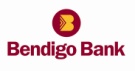 □   Cash   □ Cheque (Payable to East Ringwood Junior Football Club)  □   Visa     □  MasterCard           Credit card details:  ___/___/___/___  ___/___/___/___  ___/___/___/___  ___/___/___/___Expiry Date: ____/_____     CVV:                      Name on Card:  _____________________________Amount: $_________  Signature:            ______________________ Fill out form and return with payment to: Jacqui Scull 0421 797 787 jacqui@doggroomingbyjacqui.com.auPayment method: Bank Deposit BSB 633000 Acc 123918062   Bendigo Bank, East Ringwood   □   Cash   □ Cheque (Payable to East Ringwood Junior Football Club)  □   Visa     □  MasterCard           Credit card details:  ___/___/___/___  ___/___/___/___  ___/___/___/___  ___/___/___/___Expiry Date: ____/_____     CVV:                      Name on Card:  _____________________________Amount: $_________  Signature:            ______________________ Fill out form and return with payment to: Jacqui Scull 0421 797 787 jacqui@doggroomingbyjacqui.com.auPayment method: Bank Deposit BSB 633000 Acc 123918062   Bendigo Bank, East Ringwood   □   Cash   □ Cheque (Payable to East Ringwood Junior Football Club)  □   Visa     □  MasterCard           Credit card details:  ___/___/___/___  ___/___/___/___  ___/___/___/___  ___/___/___/___Expiry Date: ____/_____     CVV:                      Name on Card:  _____________________________Amount: $_________  Signature:            ______________________ Fill out form and return with payment to: Jacqui Scull 0421 797 787 jacqui@doggroomingbyjacqui.com.auPayment method: Bank Deposit BSB 633000 Acc 123918062   Bendigo Bank, East Ringwood   □   Cash   □ Cheque (Payable to East Ringwood Junior Football Club)  □   Visa     □  MasterCard           Credit card details:  ___/___/___/___  ___/___/___/___  ___/___/___/___  ___/___/___/___Expiry Date: ____/_____     CVV:                      Name on Card:  _____________________________Amount: $_________  Signature:            ______________________ Fill out form and return with payment to: Jacqui Scull 0421 797 787 jacqui@doggroomingbyjacqui.com.auPayment method: Bank Deposit BSB 633000 Acc 123918062   Bendigo Bank, East Ringwood   □   Cash   □ Cheque (Payable to East Ringwood Junior Football Club)  □   Visa     □  MasterCard           Credit card details:  ___/___/___/___  ___/___/___/___  ___/___/___/___  ___/___/___/___Expiry Date: ____/_____     CVV:                      Name on Card:  _____________________________Amount: $_________  Signature:            ______________________ Fill out form and return with payment to: Jacqui Scull 0421 797 787 jacqui@doggroomingbyjacqui.com.auPayment method: Bank Deposit BSB 633000 Acc 123918062   Bendigo Bank, East Ringwood   □   Cash   □ Cheque (Payable to East Ringwood Junior Football Club)  □   Visa     □  MasterCard           Credit card details:  ___/___/___/___  ___/___/___/___  ___/___/___/___  ___/___/___/___Expiry Date: ____/_____     CVV:                      Name on Card:  _____________________________Amount: $_________  Signature:            ______________________ Fill out form and return with payment to: Jacqui Scull 0421 797 787 jacqui@doggroomingbyjacqui.com.auPayment method: Bank Deposit BSB 633000 Acc 123918062   Bendigo Bank, East Ringwood   □   Cash   □ Cheque (Payable to East Ringwood Junior Football Club)  □   Visa     □  MasterCard           Credit card details:  ___/___/___/___  ___/___/___/___  ___/___/___/___  ___/___/___/___Expiry Date: ____/_____     CVV:                      Name on Card:  _____________________________Amount: $_________  Signature:            ______________________ Fill out form and return with payment to: Jacqui Scull 0421 797 787 jacqui@doggroomingbyjacqui.com.auPayment method: Bank Deposit BSB 633000 Acc 123918062   Bendigo Bank, East Ringwood   □   Cash   □ Cheque (Payable to East Ringwood Junior Football Club)  □   Visa     □  MasterCard           Credit card details:  ___/___/___/___  ___/___/___/___  ___/___/___/___  ___/___/___/___Expiry Date: ____/_____     CVV:                      Name on Card:  _____________________________Amount: $_________  Signature:            ______________________ Fill out form and return with payment to: Jacqui Scull 0421 797 787 jacqui@doggroomingbyjacqui.com.auPayment method: Bank Deposit BSB 633000 Acc 123918062   Bendigo Bank, East Ringwood   □   Cash   □ Cheque (Payable to East Ringwood Junior Football Club)  □   Visa     □  MasterCard           Credit card details:  ___/___/___/___  ___/___/___/___  ___/___/___/___  ___/___/___/___Expiry Date: ____/_____     CVV:                      Name on Card:  _____________________________Amount: $_________  Signature:            ______________________ Fill out form and return with payment to: Jacqui Scull 0421 797 787 jacqui@doggroomingbyjacqui.com.auPayment method: Bank Deposit BSB 633000 Acc 123918062   Bendigo Bank, East Ringwood   □   Cash   □ Cheque (Payable to East Ringwood Junior Football Club)  □   Visa     □  MasterCard           Credit card details:  ___/___/___/___  ___/___/___/___  ___/___/___/___  ___/___/___/___Expiry Date: ____/_____     CVV:                      Name on Card:  _____________________________Amount: $_________  Signature:            ______________________ Fill out form and return with payment to: Jacqui Scull 0421 797 787 jacqui@doggroomingbyjacqui.com.auPayment method: Bank Deposit BSB 633000 Acc 123918062   Bendigo Bank, East Ringwood   □   Cash   □ Cheque (Payable to East Ringwood Junior Football Club)  □   Visa     □  MasterCard           Credit card details:  ___/___/___/___  ___/___/___/___  ___/___/___/___  ___/___/___/___Expiry Date: ____/_____     CVV:                      Name on Card:  _____________________________Amount: $_________  Signature:            ______________________ Fill out form and return with payment to: Jacqui Scull 0421 797 787 jacqui@doggroomingbyjacqui.com.auPayment method: Bank Deposit BSB 633000 Acc 123918062   Bendigo Bank, East Ringwood   □   Cash   □ Cheque (Payable to East Ringwood Junior Football Club)  □   Visa     □  MasterCard           Credit card details:  ___/___/___/___  ___/___/___/___  ___/___/___/___  ___/___/___/___Expiry Date: ____/_____     CVV:                      Name on Card:  _____________________________Amount: $_________  Signature:            ______________________ Fill out form and return with payment to: Jacqui Scull 0421 797 787 jacqui@doggroomingbyjacqui.com.auPayment method: Bank Deposit BSB 633000 Acc 123918062   Bendigo Bank, East Ringwood   □   Cash   □ Cheque (Payable to East Ringwood Junior Football Club)  □   Visa     □  MasterCard           Credit card details:  ___/___/___/___  ___/___/___/___  ___/___/___/___  ___/___/___/___Expiry Date: ____/_____     CVV:                      Name on Card:  _____________________________Amount: $_________  Signature:            ______________________ Fill out form and return with payment to: Jacqui Scull 0421 797 787 jacqui@doggroomingbyjacqui.com.auPayment method: Bank Deposit BSB 633000 Acc 123918062   Bendigo Bank, East Ringwood   □   Cash   □ Cheque (Payable to East Ringwood Junior Football Club)  □   Visa     □  MasterCard           Credit card details:  ___/___/___/___  ___/___/___/___  ___/___/___/___  ___/___/___/___Expiry Date: ____/_____     CVV:                      Name on Card:  _____________________________Amount: $_________  Signature:            ______________________ Fill out form and return with payment to: Jacqui Scull 0421 797 787 jacqui@doggroomingbyjacqui.com.auPayment method: Bank Deposit BSB 633000 Acc 123918062   Bendigo Bank, East Ringwood   □   Cash   □ Cheque (Payable to East Ringwood Junior Football Club)  □   Visa     □  MasterCard           Credit card details:  ___/___/___/___  ___/___/___/___  ___/___/___/___  ___/___/___/___Expiry Date: ____/_____     CVV:                      Name on Card:  _____________________________Amount: $_________  Signature:            ______________________ Fill out form and return with payment to: Jacqui Scull 0421 797 787 jacqui@doggroomingbyjacqui.com.auPayment method: Bank Deposit BSB 633000 Acc 123918062   Bendigo Bank, East Ringwood   □   Cash   □ Cheque (Payable to East Ringwood Junior Football Club)  □   Visa     □  MasterCard           Credit card details:  ___/___/___/___  ___/___/___/___  ___/___/___/___  ___/___/___/___Expiry Date: ____/_____     CVV:                      Name on Card:  _____________________________Amount: $_________  Signature:            ______________________ Fill out form and return with payment to: Jacqui Scull 0421 797 787 jacqui@doggroomingbyjacqui.com.auPayment method: Bank Deposit BSB 633000 Acc 123918062   Bendigo Bank, East Ringwood   □   Cash   □ Cheque (Payable to East Ringwood Junior Football Club)  □   Visa     □  MasterCard           Credit card details:  ___/___/___/___  ___/___/___/___  ___/___/___/___  ___/___/___/___Expiry Date: ____/_____     CVV:                      Name on Card:  _____________________________Amount: $_________  Signature:            ______________________ Fill out form and return with payment to: Jacqui Scull 0421 797 787 jacqui@doggroomingbyjacqui.com.auPayment method: Bank Deposit BSB 633000 Acc 123918062   Bendigo Bank, East Ringwood   □   Cash   □ Cheque (Payable to East Ringwood Junior Football Club)  □   Visa     □  MasterCard           Credit card details:  ___/___/___/___  ___/___/___/___  ___/___/___/___  ___/___/___/___Expiry Date: ____/_____     CVV:                      Name on Card:  _____________________________Amount: $_________  Signature:            ______________________ Fill out form and return with payment to: Jacqui Scull 0421 797 787 jacqui@doggroomingbyjacqui.com.auPayment method: Bank Deposit BSB 633000 Acc 123918062   Bendigo Bank, East Ringwood   □   Cash   □ Cheque (Payable to East Ringwood Junior Football Club)  □   Visa     □  MasterCard           Credit card details:  ___/___/___/___  ___/___/___/___  ___/___/___/___  ___/___/___/___Expiry Date: ____/_____     CVV:                      Name on Card:  _____________________________Amount: $_________  Signature:            ______________________ Fill out form and return with payment to: Jacqui Scull 0421 797 787 jacqui@doggroomingbyjacqui.com.auPayment method: Bank Deposit BSB 633000 Acc 123918062   Bendigo Bank, East Ringwood   □   Cash   □ Cheque (Payable to East Ringwood Junior Football Club)  □   Visa     □  MasterCard           Credit card details:  ___/___/___/___  ___/___/___/___  ___/___/___/___  ___/___/___/___Expiry Date: ____/_____     CVV:                      Name on Card:  _____________________________Amount: $_________  Signature:            ______________________ Fill out form and return with payment to: Jacqui Scull 0421 797 787 jacqui@doggroomingbyjacqui.com.au